Программа  лагеря с дневным пребыванием детей «Акварель»МАОУ СОШ №30«Город  солнца»Возраст учащихся 6-15 летСрок реализации программы 1 год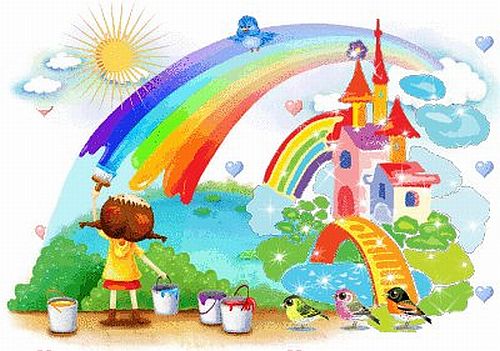                                                                                                              Тамбов 2017СодержаниеИнформационная карта программы лагеря с дневным пребыванием детейПояснительная записка    Лето - наилучшая пора для общения с природой, постоянная смена впечатлений, встреча с неизвестными, подчас экзотическими уголками природы. Это время, когда дети имеют возможность снять психологическое напряжение, накопившееся за год, внимательно посмотреть вокруг себя и увидеть, что удивительное рядом.     Целостное развитие личности возможно при гармоничном развитии духовного и физического здоровья, что даёт основу для социального здоровья, адаптации личности в обществе и формирования активной позиции. Именно в период детства и юности закладываются основы здоровья и личности человека, большая часть этого периода приходится на школьный возраст. Значит, на образование ложится ответственность не только за развитие и образование личности, но и за формирование культуры здоровья, здорового образа жизни, а в итоге – за формирование целостной личности с активным созидательным отношением к миру.В последние годы очевидно возрастание внимания к организации летних оздоровительных лагерей. Они выполняют очень важную миссию оздоровления и воспитания детей. Лагеря способствуют формированию у ребят не подавляющего личность коллективизма, коммуникативных навыков. Летний отдых сегодня – это не только социальная защита, это еще и полигон для творческого развития, обогащения духовного мира и интеллекта ребенка.  Сделать переход!!!!!!!Быть инклюзивным - означает искать пути для всех детей, быть вместе во время  отдыха (включая детей с инвалидностью).Инклюзия – это принадлежность к сообществу (группе друзей, школе, тому месту, где живем). Необходимо стремиться к раскрытию каждого ребенка с помощью воспитательной программы, которая соответствует его способностям.В инклюзивном пришкольном оздоровительном лагере каждого принимают и считают важным членом коллектива: ребенка со специальными потребностями поддерживают сверстники и другие члены пришкольного лагеря.Методы и формы работы:Сказкотерапия где используется психологическая, терапевтическая, развивающая работа. Сказку может рассказывать и взрослый, и это может быть групповое рассказывание, где рассказчиками может быть и группа детей.Игротерапия – занятия могут быть организованы незаметно для ребенка, посредством включения педагога в процесс игровой деятельности. Игра – это наиболее естественная форма жизнедеятельности ребенка. В процессе игры формируется активное взаимодействие ребенка с окружающим миром, развиваются его интеллектуальные, эмоционально-волевые, нравственные качества, формируется его личность в целом. Сюжетно-ролевые игры способствуют коррекции самооценки ребенка, формированию у него позитивных отношений со сверстниками и взрослыми. Основной задачей игр-драматизаций также является коррекция эмоциональной сферы ребенка.Релаксация – в зависимости от состояния ребенка используется спокойная классическая музыка, звуки природы, наблюдение за животными, использование сухого бассейна.Психогимнастика – включает в себя ритмику, пантомиму, игры на снятие напряжения, развитие эмоционально-личностной сферы. Игры «Мое настроение», «Веселый – грустный».Развивающая и коррекционная работа ведется в соответствии со степенью тяжести выявленных проблем и может реализовываться в следующих формах:Актуальность программы Программа направлена на:– создание в лагере дневного пребывания специальных условий отдыха,  позволяющих учитывать особые потребности детей с ограниченными возможностями здоровья, посредством индивидуальности и дифференциации процесса;– развитие и укрепление зрелых личностных установок, формирование адекватных форм утверждения самостоятельности, личностной автономии;– развитие форм и навыков личностного общения в группе сверстников;– формирование навыков получения и использования информации, способствующей повышению социальных компетенций и адаптации в реальных жизненных условиях. Актуальность программы обусловлена следующими факторами:– формированием инклюзивной культуры;– утверждением инклюзивных ценностей;– разработкой и реализацией инклюзивной политики;– развитием инклюзивной практики.Новизна программы:Все ученики равны в школьном сообществе, каждого принимают и считают важным членом коллектива. Все ученики имеют равный доступ к процессу обучения в течение дня. У всех учеников должны быть равные возможности для установления и развития важных социальных связей.Ученика со специальными потребностями поддерживают сверстники и другие члены школьного сообщества для удовлетворения его специальных образовательных потребностей. Программа и процесс обучения учитывают потребности каждого ученика. Планируется и проводится эффективное обучение всех. Работники, вовлеченные в процесс образования, обучены стратегиям и процедурам, облегчающим процесс включения, т.е. социальную интеграцию среди сверстников.Вовлеченные работники настроены позитивно и понимают свои обязанности. Семьи активно участвуют в жизни школы. Очень важно для здоровья детей, чтобы после долгого периода учебного года произошла  разрядка накопившейся  напряжённости. К сожалению, реальностью нашей жизни стало то, что социально-экономические реформы ухудшили положение семьи, и в большей степени положение детей. Многие родители самоустранились от воспитания, разрушается традиционная структура семьи, меняются общепринятые нормы поведения. Участниками лагерных смен являются дети, разные по состоянию здоровья, с различными творческими способностями, успеваемостью, социальным опытом, из разных семей.  А потому, во время летних каникул необходимо обеспечить полноценный организованный отдых детей, т. е. сделать его   занимательным, насыщенным, полезным для физического и психологического здоровья.  
       Именно для этого разработана программа оздоровительного лагеря с дневным пребыванием «Город солнца». Выбор названия программы лагеря не случаен: так как в  школе существует детская организация «Солнышко».При составлении программы учитывались  традиции и возможности школы, уровень подготовки педагогического коллектива, пожелания и интересы детей и родителей, опыт прошлых лет по организации летнего оздоровительного отдыха (модернизацией старых форм работы и введением новых), а также опыт, накопленный другими лагерями.Данная программа по своей направленности  является комплексной, т.е. включает в себя разноплановую деятельность, объединяет различные направления оздоровления, отдыха и воспитания детей в условиях оздоровительного лагеря.Цель: создание благоприятных условий для укрепления здоровья и организации досуга учащихся во время летних каникул, развитие творческого и интеллектуального потенциала личности, ее индивидуальных способностей и дарований, творческой активности с учетом собственных интересов, наклонностей и возможностей.Задачи: Создать условия для организованного отдыха детей.Приобщить ребят к творческим видам деятельности, развитие творческого мышления.Формировать манеры культурного поведения, санитарно-гигиенической культуры.Создать благоприятные условия для укрепления здоровья детей.Организовать среду, предоставляющую ребенку возможность для самореализации в индивидуальном и личностном потенциале.Формировать у ребят навыки общения и толерантности.Участники программы – воспитанники лагеря в возрасте от 6 да 15 лет.Место проведения. МАОУ СОШ № 30Срок реализации.Срок реализации: июнь 2016 г.Кадровые ресурсы необходимые для реализации программыначальник лагеря	 воспитатели старшая вожатаяфизрукмедработниктехперсоналПринципы, используемые при планировании и проведении лагерной сменыПринцип гуманизации отношенийПостроение всех отношений на основе уважения и доверия к человеку, на стремлении привести его к успеху. Через идею гуманного подхода к ребенку, родителям, педагогам лагеря необходимо психологическое переосмысление всех основных компонентов педагогического процесса.Принцип соответствия типа сотрудничества психологическим возрастным особенностям учащихся и типу ведущей деятельности     Результатом деятельности воспитательного характера в летнем оздоровительном лагере «Город солнца» является сотрудничество ребенка и взрослого, которое позволяет воспитаннику лагеря почувствовать себя творческой личностью.Принцип  дифференциации  воспитанияДифференциация в рамках летнего оздоровительного лагеря предполагает:отбор содержания, форм и методов воспитания в соотношении с индивидуально-психологическими особенностями детей;создание возможности переключения с одного вида деятельности на другой в рамках смены (дня);заимосвязь всех мероприятий в рамках тематики дня;активное участие детей во всех видах деятельности.Принцип комплексности оздоровления и воспитания ребёнкаДанный принцип может быть реализован при следующих условиях:необходимо чёткое распределение времени на организацию оздоровительной и воспитательной работы;оценка эффективности пребывания детей на площадке должна быть комплексной, учитывающей все группы поставленных задач.Принцип гармонизации сущностных сил ребёнка, его интеллектуальной, физической, эмоционально-волевой сфер с учётом его индивидуальных и возрастных особенностей.Этот принцип может быть реализован при следующих условиях:вариантности выбора способа реализации в различных видах деятельности;сочетание форм работы, учитывающих возрастные особенности детей.Принцип уважения и доверияЭтот принцип может быть реализован при следующих условиях:добровольного включения ребёнка в ту или иную деятельность;доверие ребёнку в выборе средств достижения поставленной цели, в основном на вере в возможность каждого ребёнка и его собственной вере в достижении негативных последствий в процессе педагогического воздействия;в учёте интересов учащихся, их индивидуальных вкусовНаправления программы:физкультурно-оздоровительное направление (охрана и укрепление здоровья, совершенствование физического развития учащихся, улучшение физической и умственной работоспособности, воспитание привычки к здоровому образу жизни);художественно- эстетическое направление (развитие творческой активности личности ребенка, создание ситуации успешности, формирование интереса к искусству и художественно-эстетическому творчеству);экологическое направление (формирование целостного взгляда на природу и место человека в ней); духовно-нравственное направление (воспитывать активную гражданскую позицию, формировать любовь и уважение к национальной культуре истории и традициям);Профилактическое.Ожидаемые результатыВ ходе реализации данной программы ожидается:Общее оздоровление воспитанников, укрепление их здоровьяУкрепление физических и психологических сил детей, развитие лидерских и организаторских качеств, приобретение новых знаний, развитие творческих способностей, детской самостоятельности и самодеятельности.Получение участниками смены умений и навыков  индивидуальной и коллективной творческой и трудовой деятельности, социальной активности.Развитие коммуникативных способностей и толерантности.Повышение творческой активности детей путем вовлечения их в социально-значимую деятельность.Приобретение новых знаний и умений в результате занятий в кружках (разучивание песен, игр, составление проектов)Расширение кругозора детей.Повышение общей культуры учащихся, привитие им социально-нравственных норм.Личностный рост участников смены.Критерии эффективности программыДля того чтобы программа заработала, нужно создать такие условия, чтобы каждый участник процесса (взрослые и дети) нашел свое место, с удовольствием относился к обязанностям и поручениям, па также с радостью участвовал в предложенных мероприятиях. Для выполнения этих условиях разработаны следующие критерии эффективности:Постановка реальных целей и планирование результатов программы;Соответствие содержания  мероприятий уровню подготовки и развития детей;Заинтересованность педагогов и детей в реализации программы, благоприятный психологический климат;Удовлетворенность детей и взрослых предложенными формами работы;Творческое сотрудничество взрослых и детей.Механизм реализации программы      Педагогической основой программы должна стать игра. Игра становится фактором социального развития личности. В качестве игровой модели избрана сюжетно-ролевая игра.     Особенности временного детского коллектива (ВДК) обеспечивают довольно быстрое развитие коллектива, что, в свою очередь, способствует динамике сюжетно-ролевой игры.    Игра включает в себя поиск, труд, наблюдение, спорт, овладение навыками. Она, как добрый друг, знакомит ребят с интересными людьми, с окружающей природой.    Сюжетно-ролевая игра предполагает наличие сюжета и следование ему всех участников лагеря. Каждый имеет в ней свою роль, но следует по своему усмотрению, а не по строгому сценарию.     Сюжет определяет канву игры, правила и принципы жизнедеятельности, нормы поведения, которые могут корректироваться в процессе игры. Игра - это действие, творчество ребят и взрослых, общая радость взаимопонимания.Содержание программы               Тематика смены «Город солнца» обыгрывает идею строительства и функционирования города творчества и радости в рамках большой сюжетно-ролевой игры. Жизнь лагерной смены моделирует жизнь города, в котором каждый отряд – семейка. Смена будет проходить в форме сюжетно-ролевой игры «Город солнца».Слово «Город» означает форму организации смены, основанную на признании ценностей равенства, свободы, справедливости. Это своеобразное государство, где в своих правах и обязанностях равны как дети, так и взрослые.Сюжетно-ролевая игра как форма жизнедеятельности даёт большие возможности для формирования позитивной направленности личности ребёнка. В течение всей игры, участники и организаторы, программы живут согласно уже сложившимся законам и традициям лагеря, и действуют согласно своим ролям.Участники смены (жители города) объединяются в «дома» (отряды), сами решают, как будут жить в них. Названия «домов», традиции, внешний облик жителей выдумывают сами дети. У каждого «дома» есть тайна, или изюминка, которая отражается в семейном уголке. Вместе они разрабатывают Конституцию города, Кодекс чести, Календарь Города солнца. Жизнедеятельность осуществляется через органы управления (Городской Форум, Городской Совет, Центр общественного мнения и т. д.). Каждый житель пытается осознать своё место в доме, собственную значимость.Город и каждый дом в отдельности имеют свой герб и гимн. Каждый день жизни лагеря проходит под определённым девизом и эмоциональным настроем. Например, «номинацией дня» заявлено выбор утраченного качества «дружелюбие». Жители «городов» в течение дня могут проявить себя в ходе испытаний и приключений и заработать от Председателей правительства города «НОМИНАШКУ» - звезду, которая засияет над жителями определённого «дома» (отряда). К концу смены жители «домов» (отрядов), набравшие большее количество «НОМИНАШЕК», приобретают силу, способную вернуть прежнюю жизнь всем жителям города.Основным механизмом реализации общелагерной деятельности являются тематические дни, в которые проводится ряд мероприятий в рамках тематики смены и дня. Номинации, по которым оцениваются отряды следующие:Творческий поиск и талант;Не стандартное решение проблем;Дружные и сплоченные отношения в отряде;Активная позиция в игре;Ответственные действия и поступки и др.   	В конце каждого дня ребята отмечают свое настроение в «семейном» уголке.   (Красный цвет – классный день! Оранжевый – очень хороший день! Желтый – день как день и т.д.…) Воспитатели учитывают эти итоги в своей работе.В течение смены проводится диагностика, которая направлена на выявление степени удовлетворённости детьми от пребывания в лагере и изучение удовлетворённости педагогов собственной деятельностью в летнем лагере.        На большой карте города существует  «барометр дела». В конце каждого дня дети и педагоги отмечают на этом барометре, как, по их мнению, прошёл день.Качество дела (дня) определяется по двум критериям:Оценка качества дела педагогами.Оценка дела детьми.Каждый критерий состоит из нескольких диагностических параметров, которые оцениваются индивидуально каждым взрослым и ребёнком по цветовой шкале. Получив  «картинку» качества прошедшего дела (дня), можно при подготовке следующего уделить повышенное внимание качественному изменению уровня тех параметров, которые были недостаточно высоко оценены.        Параметры для оценки педагогов:Организация работы.Содержательная насыщенность.Эмоциональность.Включённость детей.Качество.Параметры для оценки детей:Важно.Интересно.Дружно.Полезно.Впервые.Если дело по всем параметрам прошло на «отлично» - красный цвет показателя барометра (каждый ребёнок закрашивает квадратик на барометре);Если один или два параметра требуют более тщательного подхода к делу – зелёный показатель барометра;Если по большинству параметров требуется доработка или более тщательная подготовка – тёмно-синий цвет барометра.  	В конце смены наглядно видно насколько плодотворной была работа педагогического состава лагеря и над чем необходимо работать. Этот же барометр укажет нам на состояние психологического климата в течение смены (как комфортно было детям), их настроение и впечатления будут зрительно представлены на карте путешествия.В течение смены ведётся работа по выявлению различных способностей и интересов ребят, изучаются их личностные особенности. Когда отмечаются достижения отдельных детей, они получают «номинашки» – маленькие сверкающие звёзды. Кроме этого в сюжете игры злой ураган разрушает Солнечный город, оставив жителям домов по одному качеству (Душевность, Отзывчивость, Дружелюбие, Целеустремлённость, Добродушность).    В начале смены вводится игра – «Помоги солнцу собрать лучики». Каждый лучик – символ качества: луч юмора, луч знаний, луч дружбы, луч смелости, луч здоровья, луч спорта и т.д. Чтобы собрать солнцу лучи, надо проявить себя в деле и выиграть лучик по итогам дня.  	 Задача смены: накопить как можно больше номинашек и собрать все солнечные лучи. На гала-концерте в конце смены солнце сияет всеми лучами, номинашки, собранные детьми, в его лучах образуют радугу, а разноцветные человечки – дети – веселятся. Название смены – Город солнца.Легенда  города солнца.Далеко-далеко на небе жила одна звезда. Ей было холодно и грустно одной, и она много путешествовала в надежде найти себе друзей. Однажды, двигаясь в ночном безмолвии Космоса, далеко внизу, на Земле, она увидела необычный город. Жители в ней пели удивительные песни, играли в разнообразные игры, совершали замечательные открытия - мечтали подрасти и вести всех за собой. Это был Город солнца.Но бег времени неумолим, злой ураган, налетевший внезапно, разрушил этот город, оставив жителям домов по одному качеству (Душевность, Дружелюбие, Отзывчивость, Добродушность, Целеустремлённость). Всем показалось, что уже никогда не загорится костёр романтики, не будут слышны удивительные песни, не будут свершаться волшебные дела и большие открытия.Звезде захотелось спуститься на Землю и помочь ребятам. Но суров закон Космоса! Звёздам нельзя спускаться на Землю, иначе они погибнут! Однако, желание было сильней и Звезда устремилась к Земле.Нет, она не погибла! Достигнув города солнца, она распалась на тысячи искр и стала дарить частицу своего огня, света, тепла тем, кто верил в добро, справедливость, совершал хорошие поступки. В каждом городе жители стали стремиться завоевать утраченные качества, мечтая о прекрасном. Вместе они выбрали главные достояния города. Люди поверили в чудо, поняли, как прекрасен мир, и как важно его охранять.Этапы реализации программыВся игра делится на три этапа:         1 Организационный этап (или как его в последнее время называют адаптационный)  характеризуется запуском игрового момента, знакомство ребят друг с другом, с предполагаемой игровой деятельностью, знакомство с традициями, законами лагеря, педагогическим коллективом, проводятся огоньки знакомств. Так же проводится первичная диагностика жителей города. Происходит знакомство с идеей игры, основными этапами игры, проходит презентация команд.               2.   Основной этап смены - это самый большой по времени период смены. Именно на этом этапе реализуются  все поставленные индивидуально-личностные и коллективные цели развития. Здесь развивается сюжет игры .Основным механизмом реализации общелагерной деятельности являются тематические дни. Каждый день проходит ряд мероприятий в рамках тематики смены и дня.Главная задача:создать условия для организации воспитывающей и развивающей деятельности и общения детей, стремиться к тому, чтобы дети могли реализовать себя по максимуму;возможность каждому проявить себя в различных видах деятельности. На протяжении всей игры участники и организаторы программы действуют согласно своим ролям.Для успешного решения задач этого оргпериода деятельность детей и вожатых должна иметь разносторонний творческий характер, быть насыщенной,      эмоциональной, а само настроение – романтическим,  приподнятым.3  Заключительный (или итоговый) этап – характеризуется  подведением итогов всей игры. Анализируется участие в игре каждого участника.  Подводится итог совместной деятельности, оценивается работа каждого жителя города.             Способы, которыми обеспечивается гарантия прав участников программыГарантия прав участников программы (дети с ограниченными возможностями здоровья) обеспечиваются обязанностью педагога-психолога руководствоваться в своей деятельности нормативными актами международного, государственного и локального уровня, определяющими права участников образовательного процесса (Конвенция о правах ребенка, Конституция РФ, Закон «Об образовании», Санитарные правила и нормы и другие федеральные и региональные нормативные документы). Кроме того, педагог-психолог соблюдает этические принципы практической деятельности педагога-психолога в системе образования. Реализация коррекционно-развивающей программы регламентируется также Уставом школы. Во время проведения занятий по программе «Навстречу друг другу» в темной сенсорной комнате педагог-психолог несет ответственность за жизнь и здоровье детей.При комплектовании группы участников, а также в организации работы педагог-психолог руководствуется следующими принципами: добровольное участие;конфиденциальность;учет психофизических особенностей детей.Ресурсы, которые необходимы для эффективной реализации программыТребования к специалисту, реализующему программу: занятия по программе проводит квалифицированный педагог-психолог. Основные требования к ведущему: психологическая компетентность (психологическое образование, знание психологических особенностей ребенка  младшего школьного возраста, владение методами и приемами работы с детьми с ОВЗ, владение методами и приемами работы в сенсорной комнате), наличие опыта коррекционно-развивающей работы, а также доброжелательность, открытость, эмоциональная устойчивость.Ресурсы, которые необходимы для эффективной  реализации программы:В ходе реализации программы используется оборудование, которое можно условно разделить на 2 группы:Постоянное оборудование и материалы:мягкая развивающая среда темной сенсорной комнаты (напольное покрытие,   подушки, пуфики-кресла с гранулами сухой бассейн, тактильная дорожка с наполнителем, массажный коврик, модульный набор мягкой  мебели «Иришка»),прозрачная колонна со световым эффектом;дидактическая игрушка черепашка;зеркальный шар;панно «Живая вода»ионизатор воздухабольшие резиновые шарысветовой оптоволоконный модуль «Разноцветная гроза»Оборудование и материалы, использование которого варьируется от занятия к занятию.магнитофон,Транс-медитативный сеанс «Встреча с целителем»методика цветодиагностики и психотерапии произведениями искусства»диски с  музыкой  «Музыка чувств. Универсальный сеанс». Методика  В.М.Элькина.конструктор «Поликарпова» (набор строительных деталей)  Технические средства обучениякомплекты диагностических методик «Иматон»дидактические материалыкарточки для индивидуальной работыкомпьютерсенсорная комната Дополнительная литература:Гаврилин П.В. Методическое пособие «Элементы системного подхода и управления динамики группы в практике психолога образовательной среды» Авт.- соств.: Гаврилин П.В., - Москва, 2015- с.63Гаврилин П.В. Методическое пособие «Интегрированный подход в практике психолога образовательной среды» Авт.- соств.: Гаврилин П.В., - Москва, 2015- с.703)	Чичканова Е.Л. Проектирование программ коррекционной работы: методические рекомендации/ Авт.-соств.: Чичканова Е.Л., - Тамбов,  2012. – 29 с.4)	Чудновский Е.А. Жизненное пространство личности//Психология и школа.-2013.-  № 2. с. 1015)	Фопель К. Энергия паузы. Психологические игры и упражнения: практическое пособие. М., 2006.- 240 с. 6)	Смит М. Тренинг уверенности в себе. СПб.,  2002. – 254 с.Интернет- ресурсы:1) www.festival.1september.ru2) Уроки, конспекты. – Режим доступа: www.pedsovet.ru3) Единая коллекция образовательных ресурсов. -  Режим  доступа: http://school-collection.edu.ru/4) Федеральный центр информационно – образовательных ресурсов. – Режим доступа: http://fcior.edu.ru/ 5) Сайт творческих учителей http: // www.it –n.ru6) http://testme.org.ua/test/view_result/2774477)http://meduniver.com/Medical/Physiology/279.html8)http://psy.1september.ru/article.php?ID=2005011139)http://www.takzdorovo.ru/profilaktika/obraz-zhizni/kak-zashhitit-zrenie/Формы и методы  реализации программы      В основу реализации программы «Город солнца» заложены разнообразные формы и методы: беседы, соревнования, конкурсы, викторины, тренинги, спортивные и интеллектуальные игры, утренняя зарядка, фестивали, диспуты, тематические дни, концерты, мультимедийные презентации на экологическую, правовую темы, КТД, утренние линейки, экскурсии.Понятийный словарь смены: «Навстречу друг другу» - лагерь дневного пребывания   МАОУ СОШ №30, г.Тамбов. «номинашки» – награда за успехи в лагере.весёлые человечки – дети лагеря. домики – отряды.место для линейки – площадь солнечного света.столовая – кафе «Пятачок».вожатые и воспитатели – советники.начальник лагеря – мэр города.фельдшер – лекарь города.городской Совет –планёрка педагогов лагеря.долина спорта – спортивная площадка лагеряПлан работы лагеря дневного пребывания «Юность» на 1 смену 2016 гСамоуправление лагеря «Акварель»    Высший орган власти в лагере  - Солнечное собрание. ( Координирует и контролирует работу всех отрядов, решает текущие вопросы).Подсчет заработанных баллов отрядами :        Начисление баллов:-трудовой десант – 10 баллов максимально;-подготовка и участие в мероприятии - 10 баллов максимально;-1 место в любом мероприятии – 15 баллов;-2 место – 10 баллов;-3 место – 5 баллов.Снятие баллов:-опоздание на мероприятие – 5 баллов;-оскорбление друг друга – 3 балла;              CОГЛАСОВАНОУправляющим советом школыпротокол № 5 от 05. 05. 2013 гПредседатель Управляющего совета школы____________ Ю.Д. Коняхин УтверждаюДиректор МАОУ СОШ №30                                                              ____________И.С. Разуваева                 «05» мая 2017 г1.Информационная карта32. Пояснительная записка53.Принципы64.Направления75.Ожидаемые результаты86.Механизм реализации программы97.Содержание программы98.Этапы реализации программы129.План работы13№ п/п1Полное название программыГород солнца2Цельсоздание благоприятных условий для укрепления здоровья и организации досуга учащихся во время летних каникул, развитие творческого и интеллектуального потенциала личности, ее индивидуальных способностей и дарований, творческой активности с учетом собственных интересов, наклонностей и возможностей.3Тип лагеряЛагерь дневного пребывания4Направления деятельностиФизкультурно-оздоровительноеХудожественно-эстетическоеДуховно-нравственноеПрофилактическое5Краткое содержаниеТематика смены «Город солнца» обыгрывает идею строительства и функционирования города творчества и радости в рамках большой сюжетно-ролевой игры. Жизнь лагерной смены моделирует жизнь города, в котором каждый отряд – семейка. Смена будет проходить в форме сюжетно-ролевой игры «Город солнца».Игра даёт большие возможности для формирования позитивной направленности личности ребёнка. В течение всей игры, участники и организаторы, программы живут согласно уже сложившимся законам и традициям лагеря, и действуют согласно своим ролям. Основным механизмом реализации общелагерной деятельности являются тематические дни, в которые проводится ряд мероприятий в рамках тематики смены и дня.6Ожидаемые результатыУкрепление физических и психологических сил детей, развитие лидерских и организаторских качеств, приобретение новых знаний, развитие творческих способностей.Получение участниками смены умений и навыков  индивидуальной и коллективной творческой и трудовой деятельности, социальной активности.Улучшение психологического микроклимата в едином образовательном пространстве школы, укрепление здоровья школьников.Снижение уровня негативных социальных явлений в детской  среде.7Авторы программыНазина Светлана Александровна8Адрес организацииГ. Тамбов, ул. Астраханская, 1599География участниковМАОУ СОШ №30 города Тамбова10Количество детей, участников программы, возраст220 детей с 6 до 15 лет11Сроки проведенияС 01 по 30 июня 2017 г.12Количество смен1 смена13Имеющийся опыт реализации программы3 года14Кадровое обеспечение Программыначальник лагеря	 воспитатели старшая вожатаяфизрукмедработниктехперсонал15Система организации контроля за исполнением ПрограммыКонтроль за реализацией Программы осуществляют её разработчики и основные исполнители.Категория детей с ОВЗВиды коррекционно-развивающих занятий Дети с ограниченными возможностями здоровья обучающиеся индивидуальноИндивидуальные коррекционные занятия педагога-психолога, учителей. Участие во внеурочной жизни класса.Дети с неглубокими нарушениями эмоционально-волевой сферы и поведения Занятия по коррекции психоэмоциональной сферы и произвольностиДети со сниженными интеллектуальнымиспособностямиИндивидуальный и дифференцированныйподход на уроках. Занятия по коррекции познавательных процессовДети-инвалиды Занятия по коррекции психоэмоциональной сферыДатаМероприятияОтветственный01.06День встреч и знакомств1. Организационные мероприятия по приёму и распределению детей по отрядам. 2. Тренинги и игры на знакомство. Анкетирование.3. Оформление отрядных уголков и уголков по ПДД. Инструктаж по ТБ, ПДД и др.4.Конкурсно-развлекаткльная программа, посвященная Дню защиты детей.5. Посещение МБОУ ДО «Центр дошкольного образования»6. Составление индивидуального маршрутного листка «Моя дорога в лагерь и обратно домой»Ларчева Н.В., воспитателиС.А. Назина, воспитателиВоспитателиС.А. НазинаВоспитателиВоспитатели02.06День безопасности1. Соревнования «Быстрее, выше, сильнее»	2. Игровая программа «Школа светофорных наук»3. Тренировка по эвакуации детей.4. Игра-занятие «Мы против терроризма».5. Конкурс рисунков «Огонь добрый и огонь злой»6. Посещение библиотеки им. МаяковскогоН.Н. БлагушинаС.А. Назина, воспитатели Н.В. Ларчева, воспитатели ВоспитателиС.А. НазинаВоспитатели03.06Деньсмехотерапии1. Конкурс веселых передвижений «Движение-жизнь»2. Игра «Рисование вслепую»3. Посещение МБОУ ДО «Центр дошкольного образования»4. Посещение МВЦ5. Посещение краеведческого музея6. Минутка здоровья «Зеленая аптечка»Н.Н. БлагушинаС.А. НазинаВоспитателиВоспитателиВоспитателиВоспитатели06.06День великих открытий1. Открытие лагерной смены «Навстречу друг другу»2. Конкурсрисунков на асфальте «Это яркое лето!»3. Супердискотека4. Минута здоровья «Личная гигиена»5. Беседа «Знаки на дороге»С.А. НазинаН.В ЛарчеваВоспитателиВоспитателиВоспитатели07.06Пушкинский день России 1. Час спортивных забав2. Викторина «Сказки Пушкина»3. Конкурс рисунков «Мои любимые сказочные герои»4. Посещение библиотеки им. МаяковскогоН.Н. БлагушинаВоспитателиС.А. НазинаВоспитатели08.06День наоборот1. Дискотека  торжественное открытие «День наоборот»2. Конкурс веселых  кричалок «Один день на оборот»3. «Король и королева дня наоборот» Легкоатлетический массовый старт4. Викторина «История лагеря Акварель»5. Конкурс упражнений утренней гимнастика6.Посещение МБОУ ДО «Центр дошкольного образования» С.А. НазинаС.А. Назина, воспитателиН.Н. Благушина, Воспитатели С.А. НазинаВоспитатели09.06 День краеведения, посвященный 380 Тамбова1.Соревнования «Самый, самый»2. Конкурс рисунков «Моя Россия – мой Тамбов»3. Посещение краеведческого музея4. Посещение МВЦ5. Посещение библиотеки им. Маяковского6. Городская квест-игра «Тропинками здоровья»Н.Н. БлагушинаС.А. НазинаВоспитателиВоспитателиВоспитателиВоспитатели10.06День России1. Спортивная игра «Молодецкие забавы»2. Викторина «Символы России»3. Конкурс рисунков «Россия – Родина моя»4. Посещение МБОУ ДО «Центр дошкольного образования»5.Тестовая викторина  «Дорога и пешеход»Н.Н. БлагушинаВоспитателиС.А. НазинаВоспитателиВоспитатели14.06День закона и права1.  Соревнования «Весёлые мячи»2. Линейка «Наши права»3.  Круглый стол «Мои права и обязанности» (инспектор ПДН)4. Конкурс рисунков «Я и знание закона»	5. Посещение библиотеки им. Маяковского6. Городской конкурс «С песней весело шагать»Н.Н. Благушина, С.А. НазинаИнспектор ПДН С.А. НазинаВоспитателиН.В. Ларчева15.06День спортивного танца1. Игровая программа «Веселый экспресс»2. Конкурс спортивного танца «Черлидинг»3. Конкурс кричалок «Трибуна веселых болельщиков»4.Посещение МБОУ ДО «Центр дошкольного образования»5. Беседа с использованием ИКТ «Причины ДТПН.Н. БлагушинаС.А. НазинаС.А. Назина, воспитателиВоспитателиВоспитатели16.06День здоровья1. Игра «Бросай-ка»2. Развлекательная программа о вреде газированных напитков, чизбургеров, гамбургеров  и т.д. «Сумасшедшая наука»3. Конкурс рисунков «Мы за здоровый образ жизни» (профилактика вредных  привычек)4. Минутка здоровья  «Компьютер и здоровье»5. Посещение библиотеки им. МаяковскогоН.Н. БлагушинаООО «Сумасшедшая наука»С.А. НазинаВоспитателиВоспитатели17.06 День укрощения огня1.Соревнования «Быстрые, смелые, ловкие, умелые»2.  Посещение музея пожарной части3. Тренировка по эвакуации детей.4. Конкурс рисунков  «Не шути с огнем»5. Посещение МБОУ ДО «Центр дошкольного образования»6. Фестиваль «Солнце на спицах»Н.Н. Благушина, ВоспитателиВоспитателиС.А. НазинаВоспитателиН.Н. Благушина20.06 День театра1. Ралли бегунов2. Просмотр спектакля «Счастье есть…?...!...»3. Минутка здоровья «Вредные привычки»4. Игровая программа «Дорожный алфавит»Н.Н. БлагушинаВоспитатели, Ларчева Н.В.ВоспитателиС.А. Назина21.06День грамотного пешехода1. Соревнования  «Просто непростые рекорды»2. Тематическая линейка «Дорожные знаки»3. «Дорога полна неожиданностей» встреча с инспектором ГИБДД, просмотр фильма4. Конкурс агитационных листовок- обращений «Помни это - юный велосипедист!»5. Городская военно-спортивная игра «Зарница»6. Посещение библиотеки им. МаяковскогоН.Н. БлагушинаС.А. НазинаВоспитатели, инспектор ГИБДДС.А. НазинаН.Н. БлагушнаВоспитатели22.06 День памяти и скорби1. Концертная программа, посвященная ВОВ2. Конкурс рисунков «Война глазами детей»3. Тематическая линейка  у мемориальной доски Д. Карбышеву4. Экскурсия в школьный музей5. Посещение МБОУ ДО «Центр дошкольного образования»О.В. ВасильеваВоспитателиС.А. НазинаКулакова И.А.Воспитатели23.06День поющих сирен1. Музыкальный  марафон «Моя малая Родина»2. Конкурс «Алло… Мы ищем таланты»3. Посещение библиотеки им. Маяковского4. Минутка здоровья «Витамины летом»О.В. Васильева, С.А. НазинаВоспитателиВоспитатели24.06День игры1. Соревнования «Самый, самый»2. Игровая программа: «Кто быстрей»3. Эрудит-шоу «Мир загадок» 4. Посещение МБОУ ДО «Центр дошкольного образования»Н.Н. БлагушинаСт. вожатая С.А. НазинаВоспитатели, вожатыеВоспитатели27.06 День экологии1. Летнее многоборье2. Познавательно-развлекательная программа «Экологическое ассорти»3. Конкурс загадок «Кто в лесу живёт, что в лесу растёт?»4. Конкурс рисунков на асфальте «Лесная карусель»Н.Н. БлагушинаС.А. НазинаВоспитателиС.А. Назина28.06 День Юного пешехода1. Игра «Весёлые старты»2. Игра «Свет зеленый всем мигает – в путь-дорогу приглашает»3. Викторина «Красный, желтый, зеленый»4. Конкурс рисунков «Дорога глазами детей»5. Посещение библиотеки	Н.Н. БлагушинаС.А. НазинаВоспитателиС.А. НазинаВоспитатели29.06День профессии1. Веселые старты «Быть здоровым – большое искусство»2 . Игра по станциям «Мы в профессии играем» 3.  4. Конкурс рисунков «Кем я хочу стать»5. Посещение МБОУ ДО «Центр дошкольного образования»Н.Н. Благушина, ВоспитателиС.А. НазинаВоспитатели30.06День расставания1.  Закрытие смены «Прощай, Солнечный город»2. Диагностика уровня сплоченности коллектива3. Посещение библиотеки им. Маяковского4. 6. Минутка здоровья «Закаливание»Н.Н. Благушина С.А. НазинаВоспитатели